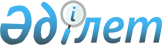 О снятии карантина и признании утратившим силу решения акима Карауылкелдинского сельского округа Байганинского района Актюбинской области от 9 июня 2021 года № 97 "Об установлении карантина"Решение акима Карауылкелдинского сельского округа Байганинского района Актюбинской области от 5 октября 2021 года № 182. Зарегистрировано в Министерстве юстиции Республики Казахстан 8 октября 2021 года № 24665
      В соответствии с подпунктом 8) статьи 10-1 Закона Республики Казахстан "О ветеринарии", пунктом 1 статьи 27 Закона Республики Казахстан "О правовых актах", на основании представления главного государственного ветеринарно-санитарного инспектора Байганинского района от 21 июля 2021 года № 02-09-04/125 РЕШИЛ:
      1. Снять карантин установленный на территории зимовки Копа Карауылкелдинского сельского округа Байганинского района Актюбинской области, в связи с проведением комплекса ветеринарных мероприятий по ликвидации очагов болезни эмфизематозный карбункул среди крупного рогатого скота.
      2. Признать утратившим силу решение акима Карауылкелдинского сельского округа Байганинского района Актюбинской области "Об установлении карантина" от 9 июня 2021 года № 97 (Зарегистрировано в реестре государственной регистрации нормативных правовых актов за № 23005).
      3. Контроль за исполнением настоящего решения оставляю за собой.
      4. Настоящее решение вводится в действие со дня его первого официального опубликования.
					© 2012. РГП на ПХВ «Институт законодательства и правовой информации Республики Казахстан» Министерства юстиции Республики Казахстан
				
      Аким Карауылкелдинского 
сельского округа 

Ж. Абитов
